ООО «ЭКСПЛУАТАЦИЯ»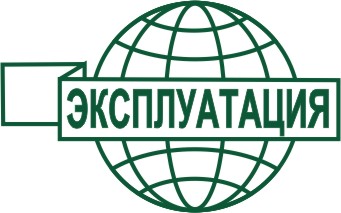 Юр. адрес: 150001, г. Ярославль,  ул. Малая Пролетарская, д. 41а, пом. 18,тел./факс (4852) 45-98-25, 944-993, ИНН 7604175197, КПП 760401001,ОГРН 1107604001768Расч./сч.  № 40702810702910002899в АО "АЛЬФА-БАНК",Кор./сч. 30101810200000000593, БИК04452559301.06.20.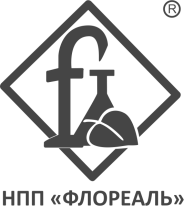 Прайс-лист на антисептические и     дезинфицирующие средства№Товар№ТоварЦена руб.Ед. изм.1Гель для рук антибактериальный "Флореаль", флакон 1000 мл с/д510,00шт2Гель для рук антибактериальный "Флореаль", флакон 50 мл65,00шт3Крем-мыло дезинфицирующее "Трикломед", канистра 5 кг795,00шт4Крем-мыло дезинфицирующее "Трикломед",1000г с/д210,00шт5Средство дезинфицирующее "Альбавет SK" (кожный антисептик и дезинфекция поверхностей), 5 л3 430,00шт6Средство дезинфицирующее "Альбавет SK" (кожный антисептик и дезинфекция поверхностей), 550 мл415,00шт7Средство моющее для посуды "Флореаль ТУРБО" цитрус, 5 кг336,00шт8Средство чистящее щелочное "Антипригар", 800г135,00шт9Средство чистящее щелочное "Антипригар", 5,2 кг473,00шт6Ополаскиватель "Флореаль ОП", для автоматической мойки посуды, 1 кг125,00шт7Ополаскиватель "Флореаль ОП", для автоматической мойки посуды, 15 кг546,00шт8Средство дезинфицирующее "Альбавет" (медицина), 1,5 кг1 047,00шт9Средство моющее "Конводент ОП" для пароконвектоматов, 1 кг131,00шт10Средство моющее "Конводент ОП" для пароконвектоматов, 5,2 кг676,00шт11Средство моющее "Конводент ОП" ополаскиватель для пароконвектоматов, 1 кг120,00шт12Средство моющее "Конводент ОП" ополаскиватель для пароконвектоматов, 5 кг456,00шт13Средство моющее для автоматической мойки посуды "Флореаль АМП", флакон 1 кг135,00шт14Средство моющее для автоматической мойки посуды "Флореаль АМП", флакон 5,2 кг620,00шт15Средство моющее для посуды "Флореаль ТУРБО" алоэ, 5 кг305,00шт16Средство чистящее щелочное "Аксолит" (Ф27пенное), 5,5 кг605,00шт17Средство чистящее щелочное "Антипригар", 5,2 кг473,00шт18Средство чистящее щелочное "Рапин Экспресс", 1 кг75,00шт19Средство чистящее щелочное "Рапин Экспресс", 5 кг270,00шт